Bristol Refugee Rights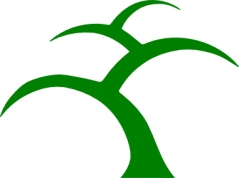                                                       Assisi Centre      Lawford’s Gate                              Bristol BS5 0RE                                                                                                                                                                                          Tel: 0117 908 0844BRISTOL REFUGEE RIGHTS                                                               www.bristolrefugeerights.orgSafety – Solidarity – Action for Change                                                 info@bristolrefugeerights.orgBristol Refugee Rights - Gift Aid Declarationfor past, present and future donationsDonor's detailsTitle	_________ 		First name or initial(s)	__________________________   Surname	__________________________________________________________ Full home address	_________________________________________________________________________________________________  Post Code	_______________Please treat as Gift Aid donations all qualifying gifts of money made	today		in the past 4 years		in the future	Please tick all boxes you wish to applyI confirm I have paid or will pay an amount of Income Tax and/or Capital Gains Tax for each tax year (6 April to 5 April) that is at least equal to the amount of tax that all the charities or Community Amateur Sports Clubs (CASCs) that I donate to will reclaim on my gifts for that year. I understand that other taxes such as VAT and Council Tax do not qualify. I understand the charity will reclaim 25p of tax on every £1 that I give on or after 6 April 2008.Signed	___________________________________         Date   ______________Please notify BRR if you:want to cancel this declarationchange or name or home addressno longer pay sufficient tax on you income and/or capital gainsIf you pay Income Tax at the higher or additional rate and want to receive the additional tax relief due, you must include all your Gift Aid donations on your Self Assessment tax return or ask HM Revenue and Customs to adjust you tax code.